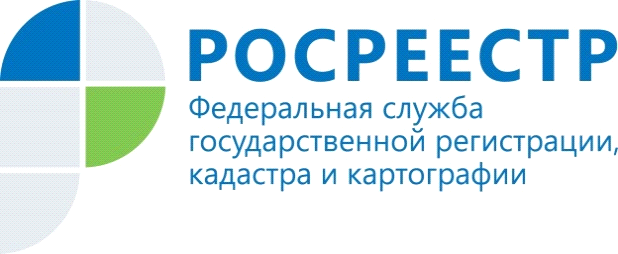 На повестке – улучшение качества регистрационного процессаВ целях улучшения бизнес-среды на региональном уровне распоряжением Правительства Российской Федерации от 31января 2017 года № 147-рутверждены                        12 целевых моделей упрощения процедур ведения бизнеса и повышения инвестиционной привлекательности субъектов Российской Федерации. Управление Росреестра по Республике Алтай является активным участником реализации двух целевых моделей − «Постановка на кадастровый учет земельных участков и объектов недвижимого имущества» и «Регистрация права собственности на земельные участки и объекты недвижимого имущества», направленных на совершенствование учетно-регистрационных процедур и улучшение условий ведения бизнеса в регионах. С целью снижения административных барьеров моделями определена, в том числе, необходимость сокращения количества решений об отказах и приостановлениях при проведении регистрации прав и кадастрового учета. В частности, установлено снижение до конца 2017 года доли приостановлений при регистрации прав до 6,6%. Доля отказов при регистрации прав к концу 2017 года должна составить не более 1,2%.В настоящее время показатель по доле приостановлений в Республике Алтай составляет 4.64 %; доля заявлений о государственной регистрации прав, по которым в регистрационных действиях отказано, в общем количестве поданных заявлений о государственной регистрации прав составила 0.28 %.Уменьшение показателей, в первую очередь, является результатом активной работы Управления по улучшению качества регистрационного процесса.В целях снижения количества решений о приостановлении (отказе) в государственной регистрации прав и (или) государственному кадастровому учету Управлением разработан и утвержден приказом руководителя от 24.03.2017 № 57 План мероприятий, направленных на снижение количества необоснованных (некачественных) решений о приостановлении (отказе) в рамках которого:- готовится обзор типичных ошибок, допускаемых кадастровыми инженерами;- проводятся практические занятия, направленные на улучшение качества подготовки уведомлений о приостановлении (отказе) при предоставлении государственных услуг по государственному кадастровому учету и (или) государственной регистрации прав на недвижимое имущество.Ежемесячно: проводятся совещания с кадастровыми инженерами, осуществляющими свою деятельность на территории Республики Алтай;обобщается судебная практика о признании незаконными  решений о приостановлении (отказе) при предоставлении государственных услуг по государственному кадастровому учету и (или) государственной регистрации прав на недвижимое имущество.проводятся совещания с органами власти Республики Алтай и органами местного самоуправления в целях снижения влияния на количество отказов и приостановлений при осуществлении государственной регистрации прав на недвижимое имущество и сделок с ним и государственного кадастрового учета недвижимого имущества различных факторов, связанных с деятельностью органов власти субъектов Российской Федерации и органов местного самоуправления.Заместитель начальника отделагосударственной регистрации недвижимости,ведения ЕГРН, повышения качества данных ЕГРНУправления Федеральной службы государственной регистрации, кадастра и картографии по Республике Алтай О.А. Пашкова